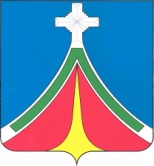     Калужская область   ГОРОДСКАЯ ДУМАгородского поселения «Город ЛЮдиново»рЕШЕНИЕ01.02.2018                             			   	№04-рОб отмене решения Городской Думы городского поселения «Город Людиново» от 21 мая 2014  №25-р «Об установлении системы оплаты труда работников муниципальных учреждений городского поселения «Город Людиново», осуществляющих свою деятельность в сфере строительства и жилищно-коммунального хозяйства»В соответствии со ст. 48 Федерального закона от 06 октября 2003 года № 131-ФЗ «Об общих принципах организации местного самоуправления в Российской Федерации», Уставом муниципального района «Город Людиново и Людиновский район» Городская Дума городского поселения «Город Людиново»РЕШИЛА:1. Отменить решение Городской Думы городского поселения «Город Людиново» от 21 мая 2014 года №25-р «Об установлении системы оплаты труда работников муниципальных учреждений городского поселения «Город Людиново», осуществляющих свою деятельность в сфере строительства и жилищно-коммунального хозяйства».2. Контроль за исполнением настоящего решения возложить на комитет по экономической политике Городской Думы городского поселения «Город Людиново» (Филатов П.П.).3. Настоящее решение вступает в силу с момента официального опубликования и распространяется на правоотношения, возникшие с 01.01.2018 года.Глава городского поселения «Город Людиново»                                         Т.А. Прохорова